Mám rád/a svoje město/vesnici 3.-29. července 2021 v Galerii JAK v Přešticích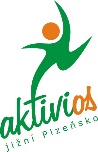 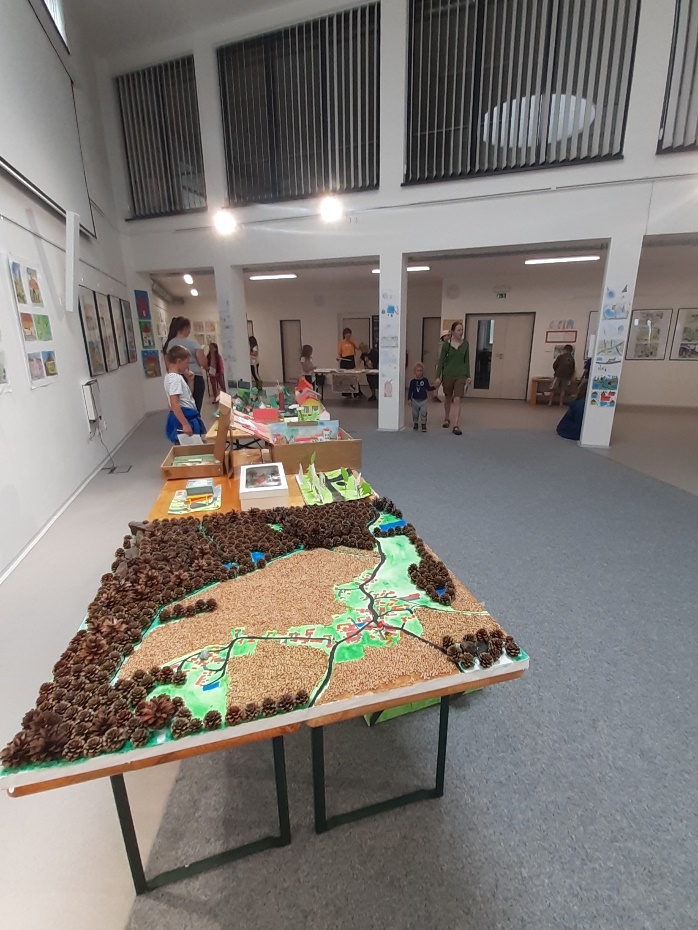 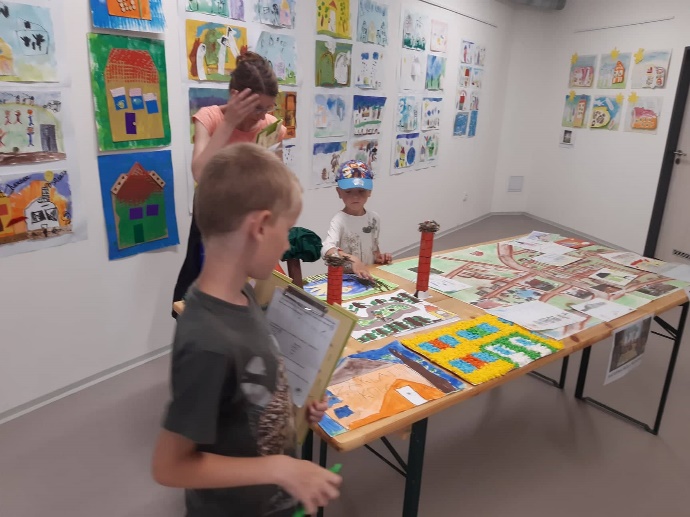 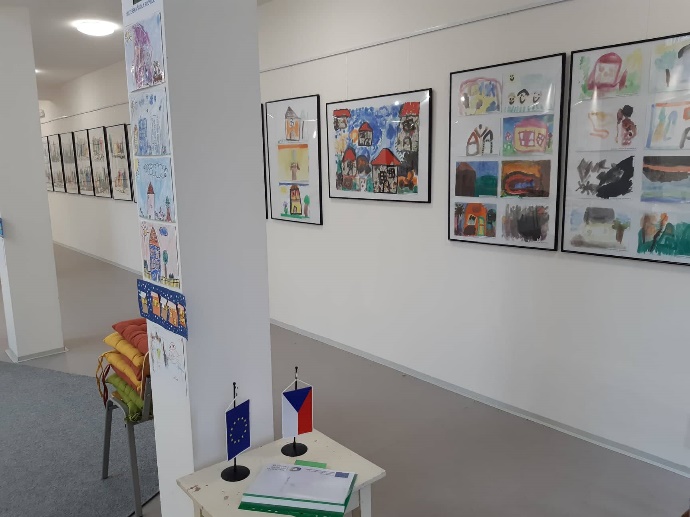 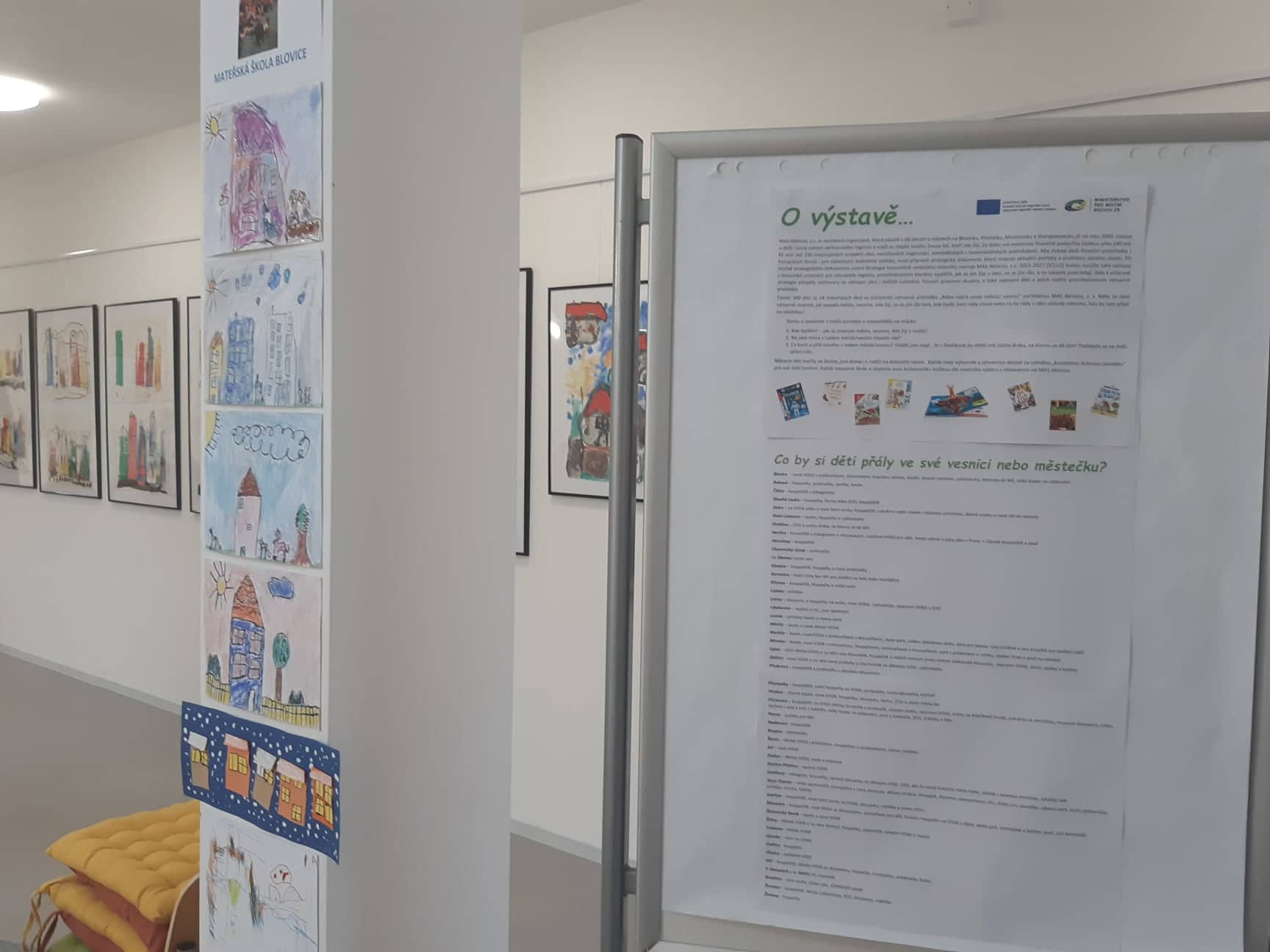 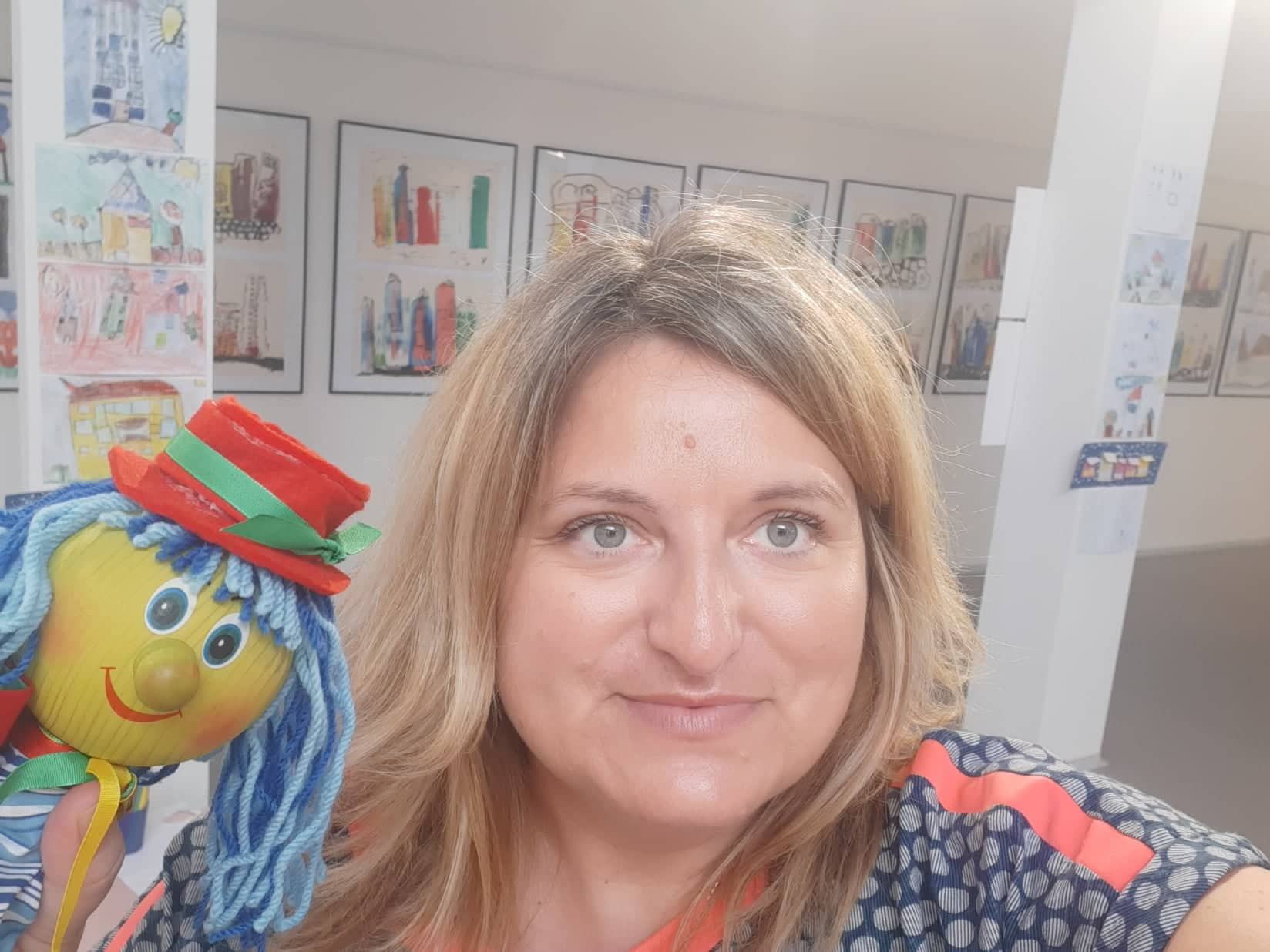 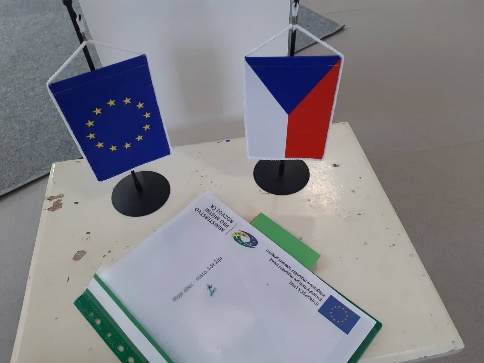 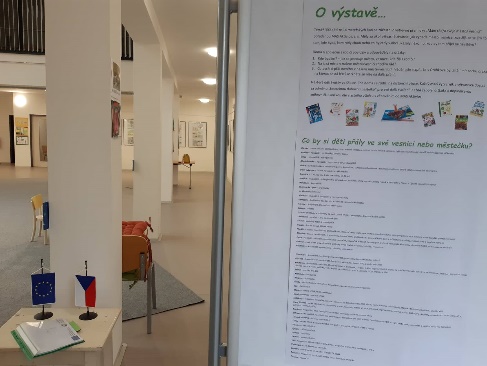 